           Centrum Zaopatrzenia Szkół i Biur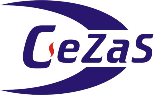                         CEZAS Sp. z o. o.          	     35-205 Rzeszów, ul. Torowa 7	Tel ./ fax.(017) 86 00 089,  tel. (017) 86 330 09                  handel@cezasrzeszow.plZamówienie e-legitymacji uczniowskich         								……………………………	Miejscowość, dataZamawiam legitymacje uczniowskie :Ilość -  …………  szt.,   symbol ………………….  (np. MEiN I/1 )Ilość -  …………  szt.,   symbol ………………….  (np. MEiN I/1 )Ilość -  …………  szt.,   symbol ………………….  (np. MEiN I/1 )Zamawiam hologramy legitymacji uczniowskich w ilości: ………  szt.Wybrany typ karty to:  …………………………………………………………………………………………………………….		        ( Karta PCV bez elektroniki  lub   UNIQUE  125kHz  lub  MIFARE 13,56 MHz)Dane zamawiającego (odbiorcy):…………………………………………….…………………………………………….…………………………………………….Dane nabywcy (płatnik):…………………………………………….…………………………………………….…………………………………………….………..……………….podpis dyrektora szkołylub osoby upoważnionej